I. Présentation du projet1.ContexteAvec le développement des technologies d’Internet, la vie des personnes devient plus facile. Par Internet, on peut regarder les nouvelles du monde facilement, rechercher les informations utiles, les achats en ligne, etc. Cependant, dans la période d’explosion de l'information, la question qui la suit est comment rechercher et analyser des données d'information raisonnable afin de trouver les choses dont les utilisateurs ont besion.La Carte électronique,actuellement a été utilisée par le monde. Elle est une produit d'information modernes qui est sur la base de la carte numérique et visuelle, qui est présentée par textes, photographies, graphiques, sons, animations et autres multimédias. Lorsque les utilisateurs activitent en ligne, tous les comportements des consommateurs ont relations avec la position géographique, il , où un taxi, restaurants, shopping, guidage du trafic, parking, commencent à utiliser des données géographiques raisonnables pour une analyse efficace, ainsi que offir une solution plus efficace et plus pratique.2.MotivationAujourd'hui, les personnes font de plus en plus d’attention à la qualité de la vies. Ils voulent chercher un restaurant pour manger des plats délicieuse avec ses amis quand ils sont libres, ou regarder un film ou aller à une petite bar pour se relaxer en buvant la vin. Il fant réflechir que à la situation de chaque personne. ce problème semble petit, mais il est souvent difficile de résoudre. Dans cette péridode de grandes données, nous ne manquons pas de sources de données.Si nous pouvons utiliser la technologie d’Internet pour analyser les préférences de chacun , et proposons un plan par la carte électronique, c’est plus pratique pour beaucoup les personnes qui veulent se réunir et s’amusent. Par GoogleMap, vous pouvez même trouver des endroits précises dans la rue. Cependant, dans les informations nombreuse, comment trouver la meilleure information par Internet pour simplifier nos vies, c’est notre motivation.3.Objectif Ce système peux donner la meilleure sélection à tous les utilisateurs quand il y a beaucoup des utilisateurs et les gens ne cherchent pas un lieu spécifique seulement par les différentes restrictions, pour faciliter le choix du site optimal.  Afin de réaliser:1) Lorsque différents utilisateurs dans différents endroits, mais veulent choisir les mêmes emplacements pour faire les activités ludiques, ex: le réveillon. Entrez simplement l'adresse de chaque personne,ce système peux se trouve les préférences alimentaires,les véhicules de transport. Le système peut limiter les mots de recherche pour choisir les lieux de dîner idéals.2) Par le guide du Google API,le trajet pour arriver à la destination ,anisi que l'information de l'heure d'arrivée, et quelques commentaire de ce sites par des autres visiteurs sont extraites;4.état de l’art existantAvec l'amélioration de la technologie informatique,La carte électronique et la cartes électronique basée sur le Web et reseau développent rapidement.Google Maps est le leader dans le domaine de la carte;1)Google Maps offre un service gratuit de cartographie en ligne.C'est un service qui permet, à partir de l'échelle d'un pays, de zoomer jusqu'à l'échelle d'une rue. Des prises de vue fixes montrant les détails de certaines rues sont également accessibles grâce à une passerelle vers Google Street View.(维基百科得到2).HERE Maps, sa plus grande caractéristique est que vous pouvez télécharger la carte en ligne à l'avance , afin que les utilisateurs peuvent utiliser ça après,c’est expéditif;3).Yahoo Maps a nombre des fonctionnalités régionals.Par exemple, l'emplacement de la station, la distribution des précipitations, la distribution de la circulation des personnes (pour éviter les endroits trop bondés ), heures Figure (observer les magasins qui sont déjà fermé), etc. c’est très facile pour les gens bien équipent;4).API est la base des logiciels de la carte électronique, qui fournit un certain nombre de méthodes pour interagir avec la carte ainsi qu'une série continue des service qui peux ajouter les affaires à l’application de maps; Pour les utilisateurs,cela permet de créer une application cartographiques sur leur site. Comme le citymapper qui est plus commun, ainsi que quelques petits sites liés avec la carte de recherche,ils tout utilisent API pour l'acquisition de l'information de la carte. Les applications principaux qui supportent API est beaucoup.il y a: Google Maps, MapABC. Dans son séries homologues de la cartes électriques ,Google maps est absolument la meilleur,sur la stabilité, la vitesse d'affichage de carte, la facilité de développement, les coûts de développementMaquette(la document ci-jointe)II.Expression des besoins1 Fonctionnels : 1).La section de recherche d'emplacement:nous fournissons les besoins de l'interface des utilisateurs, les utilisateurs comprennent leurs diverses exigences par ex: le temps et le lieu, ainsi que les préférences alimentaires, etc. API Google aide à notre système pour recommandé à les utilisateurs sur trois endroits qui satisfait les demandes (bar, resto, boite). Si l'utilisateur satisfait des résultats, l'appel de système réussit. Sinon, l'utilisateur peut revenir à la précédente, en échange de la recherche par mot clé, jusqu'à ce qu'un résultat satisfaisant. (Technologies: PHP + Google API, enfin, on recevoir le Lieu Recherche + des operations de javascript .)cette partie est  la plus difficile de notre système.2).Web Design :ce partie est très importante dans ce système,qui utilisé également une variété de techniques, ex:étiquette de HTML, les feuilles de style CSS, l'image qui a été traite par Photoshop. 2 Non fonctionnels : 1)l’utilisateur login:L'utilisateur se connecte au site, si elle est la première fois, il va sauter à l'écran d'enregistrement pour enregistrer.(Technologies:la convergence de PHP et mysql ansi que la gestion et le traitment de la basé de donnés mysql)2)La questionde la compatibilité de explorateur et de polices de caractères:Aujourd'hui (IE, Firefox, chrome, etc.) sont généralement compatibles, le problème de police, notre système peut identifier correctement en anglais, français et les caractères chinois. En bref, nous pouvons fournir une interface simple et élégant et une variété d'opération commode pour l'utilisateur.III.Contraintes   Pour le logiciel d'analyse de faisabilité, le plus fondamental est : Si ce problème ne vaut pas de résoudre, donc les analystes devraient recommander aux autorités supérieures pour annuler le codage du logiciel, afin d'éviter de perdre du temps, de l'argent, du ressources humaines et des matériaux, si ce problème vaut la résolution, les analystes nous doivent élaborer un plan préliminaire pour le projet.3.1 Faisabilité économiqueDéveloppement un site web est  un investissement, dans l'espoir d’obtenir de plus grands avantages économiques à l'avenir, et les intérêts économiques du système de la page se manifeste généralement dans la réduction des coûts d'exploitation et l'augmentation des recettes à la fois.À partir des coûts de développement web suivants et le système mis en service après que les avantages économiques du système à analyser:3.1.1 Le coût de production: le développement de ce basé sur le Web système a besoin est un ordinateur, la charge d'amortissement est de 300, trois membres du groupe, et les dépenses quotidiennes de trois mois ,un total de 3 mois plus de 300.3.2.2 profit:1> modèle publicitaire:ce modèle est plus difficile mais rentable;lutter pour le gros investissement de la publicité sur l’ Internet et PC;Les annonceurs:par exemple: les propriétés immobilières,le métier de l’automobile;2> mode de jeu:le système mis en service, peut être optimisé pour améliorer à la fin, d'augmenter les éléments de jeu3> service commercial.3.2 Faisabilité techniqueLa partie principale :Le langage de programmation est le langage JavaScript, langage JAVAscript est un langage de programmation orienté objet. La technologie JAVA possède une polyvalence supérieure, une efficacité élevée, a été largement appliqué à de nombreux domaines de la PC humaine, centre de données, tels que l'Internet. JAVA est un langage de programmation de haut niveau excellente qui peut compléter cette conception.Deuxièmement:nous utilisons un logiciel XAMPP, XAMPP (Apache + MySQL + PHP + PERL) est un ensemble intégré puissant d’implantation. Il peut être installé dans une variété de systèmes d'exploitation Windows, Linux, Solaris, Mac OS X.Par XAMPP,on peut manage le code web du logiciel  et la base de données mysql, il peut être la solution parfaite pour l'enregistrement des utilisateurs et des problèmes de connexion.Final: appelez l'API Google Maps, en envoyant une demande et recevoir les résultats renvoyés par Google, les résultats sont affichés dans l'interface utilisateur. Il permet aux développeurs sans avoir à construire leur propre serveur de carte, les données de carte est intégré Google maps à votre site Web parmi l'application du service de carte Google maps embarqué permettant, et avec Google maps carte de données pour fournir aux utilisateurs de sélectionner le service,  Vous pouvez choisir de javascript intégrer Google Maps dans API du Web, qui fournit un certain nombre d'utilitaires pour le traitement de carte, éventuellement afficher les résultats dont nous avons besoin.Déroulement 进展 (planification, méthodologie de qualité,responsabilité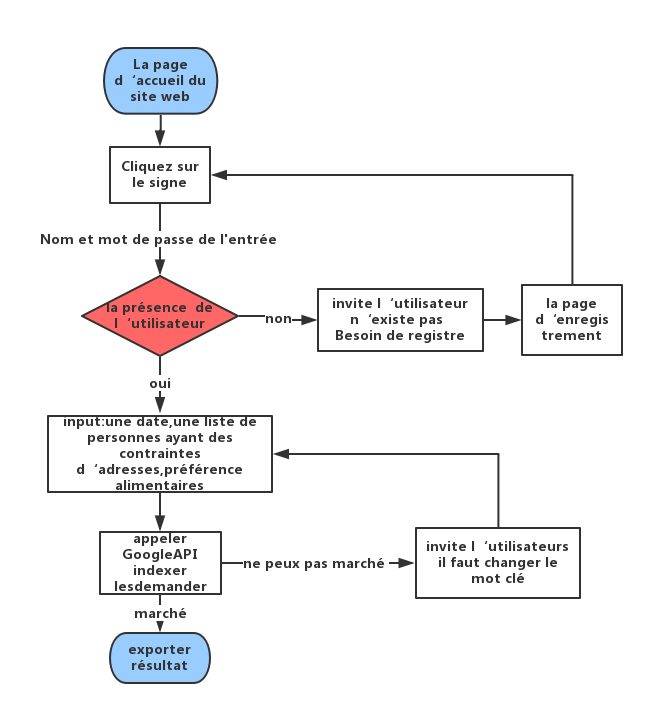 